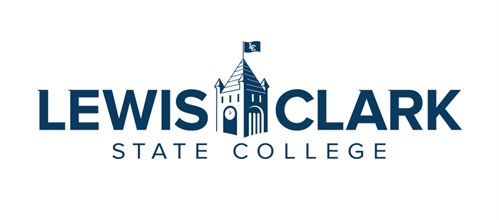 Welcome to Lewis-Clark State College!Sample Itinerary – Professional Staff 
Date
(All Interview Times are PST)
Interview TimeMeeting Zoom Link/Location8:15 – 9:00 a.m.Meet with Search Committee9:00 – 9:30 a.m.Meet with Vice President9:30 – 10:00 a.m.Meet with Office Staff10:00 – 10:30 a.m.Meet with Directors of Department10:30 – 10:45 a.m.Break10:45 – 11:00 a.m.LC State Benefits Overview with Amanda Greco, HR Associate11:00 – 11:45 a.m.Campus Forum Optional11:45 – 12:30 p.m.Tour of Campus2:00 p.m. President Pemberton – Director/VP Level Only